Volume XXXI	Number 5	May, 2021Schedule of Events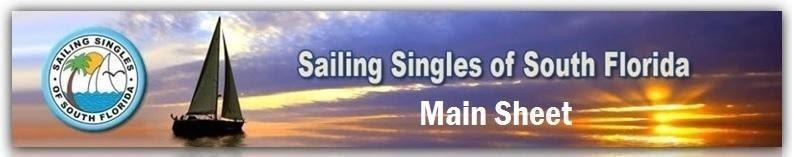 Upcoming Events:June 4  - General Meeting - StingersJune 10 - Social - Galuppi’sJune 12 - Day Sail - Come Sail AwayJune 17 - Social - Galuppi’sJune 24 - Social - Galuppi’sJune 26 - Marlins GameJune 28 – Board Meeting – TBDJuly 3 – 4th of July Celebration at Arlene’s HouseJuly 4 – Raft up Biscayne bayPromote your business with our Business Card ads.  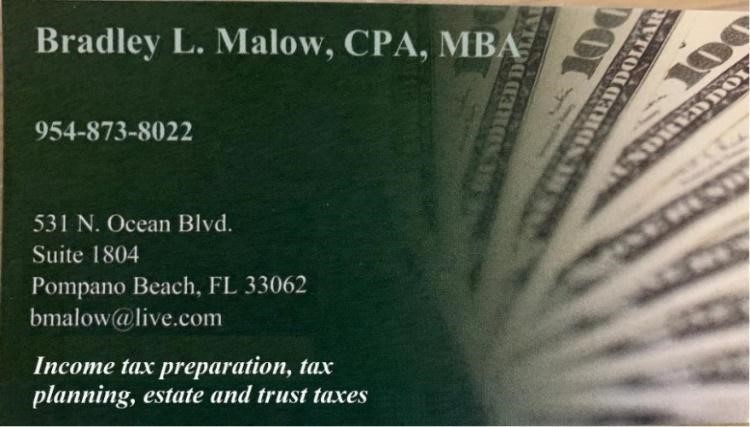 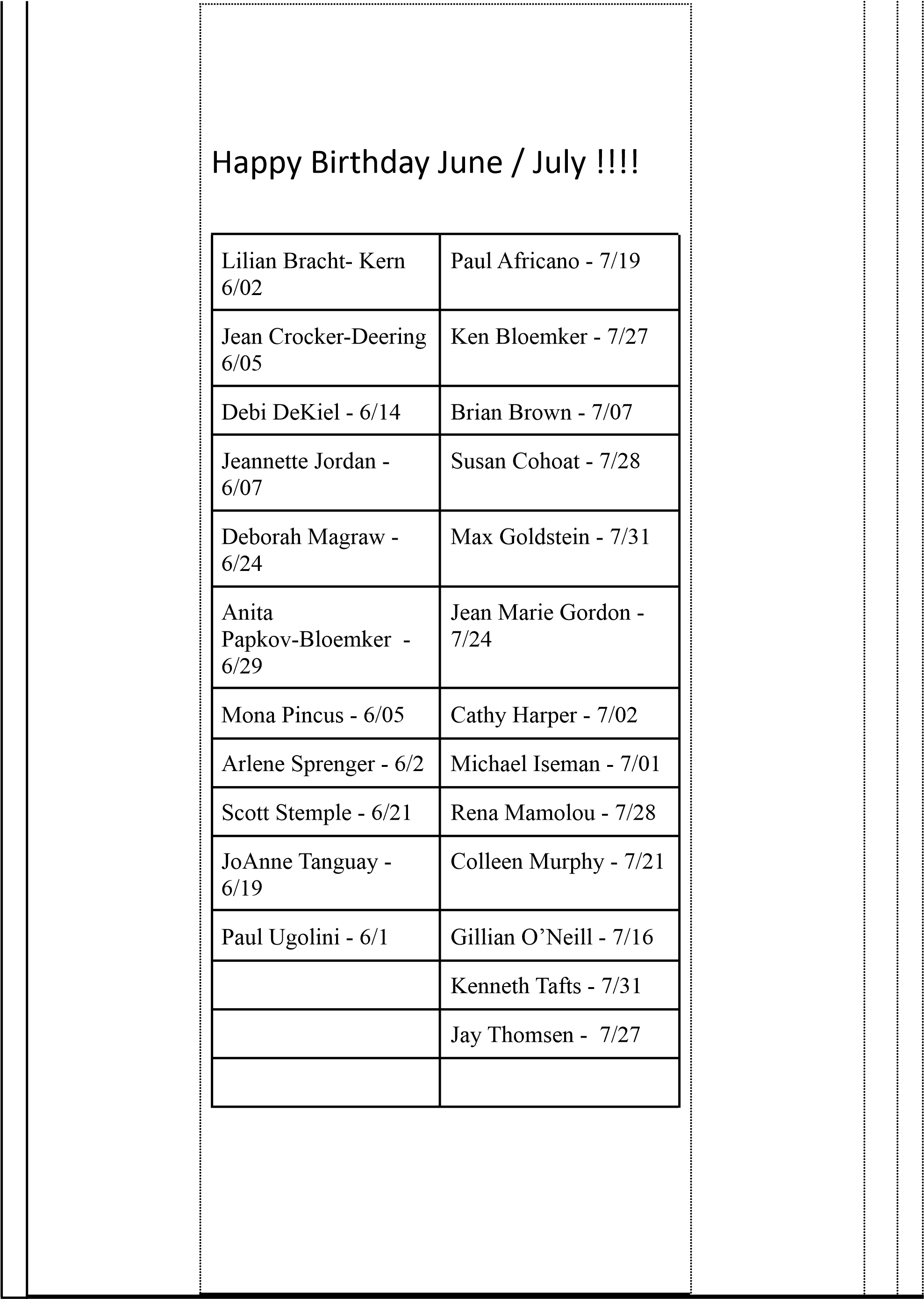 Welcome the SSSF 2021 Board of Directors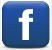 SSSF Facebook Page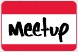 SSSF Meet–Up PageSailing Singles of South FloridaWebsite P. O. Box 4532,Fort Lauderdale, FL 33338Upcoming EventsJune 4 - General Meeting - Stingers   June 10 - Social - Galuppi’sJune 17 - Social - Galuppi’s    June 24 - Social - Galuppi’sJune 28 - Board Meeting - TBDJune 4 - General Meeting - Stingers   June 10 - Social - Galuppi’sJune 17 - Social - Galuppi’s    June 24 - Social - Galuppi’sJune 28 - Board Meeting - TBDJune 4 - General Meeting - Stingers   June 10 - Social - Galuppi’sJune 17 - Social - Galuppi’s    June 24 - Social - Galuppi’sJune 28 - Board Meeting - TBDCommodore: Brian BrownVice Commodore: Elyse GreeneSecretary: Iris VoorheesTreasurer: Nancy WidenerMembership: Carol RapportNewsletter: Linda CusmanoSocial Chair: Arlene SprengerSailing Director: Rich LuceFleet Captain: Kelly DobbsInformationTechnology:Cheryl Lutz